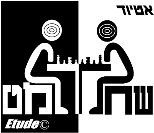 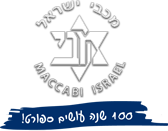 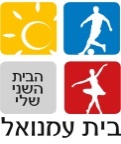 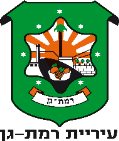 מועדון השחמט מכבי – מב"ע - אטיוד ר"ג שמח להזמינך לאליפות מכבי רמת גן בשחמט  
מיקום: מרכז השחמט ר"ג – רח' מאיר בעל הנס 14, ר"ג.- התחרות תתקיים בימים א'-ה' בתאריכים ה 1-5.8 5 סיבובים בשיטה השוויצרית.- שעת התחלת המשחקים 18:00, למאחרים מעל 45 דקות יפסק הפסד טכני
- ביום שישי ה 20.8 החל מהשעה 13:00 תתקיים אליפות מכבי בשח בזק (9 סיבובים בקצב 4+2) וחלוקת פרסי התחרות.
א. התחרות מיועדת לשחקנים במד כושר 1400 ומעלה (ושחקנים במד כושר 0) בחלוקה לרמות: 
- משנית 1400-2000, פרסים: מקום 1 - 800 ₪ + גביע, מקום 2 – 500 ₪, מקום 3 – 250 ₪
מצטיין מועדון ר"ג – 250 ₪, שחקן מפתיע – 200 ₪.
- ראשית 1900 ומעלה, פרסים: מקום 1 – 3000 ₪ + גביע, מקום 2 – 2000 ₪, 
מקום 3 - 1000 ₪, מצטיין מועדון ר"ג – 500 ₪, שחקן מפתיע – 500 ₪
פרסים לבזק: מקום 1 – 1000 ₪ + גביע, מקום 2 – 700 ₪ מקום 3 – 400 ₪
מצטיין מועדון ר"ג – 200 ₪, שחקן מפתיע – 200 ₪ (אין צורך בכרטיס שחמטאי בתוקף).
ב. קצב המשחקים הינו 90 דקות לשחקן + 30 שניות תוספת למסע.שוברי שוויון: א. בוכהולץ קאט-1 (ללא יריב חלש), ב. בוכהולץ ג. תוצאה בין השחקנים 
(רק אם כל השחקנים בקבוצת הניקוד שיחקו ביניהם).התחרות תדווח למד כושר בינ"ל.
הרשמה – דמי השתתפות 170 ₪ תשלום בקישור הזה
שחקני מועדון רמת גן – 150 ₪ תשלום בקישור הזה- דמי ההרשמה כוללים את ההשתתפות בתחרות הבזק (למי שמעוניין בבזק בלבד – 40 ₪)!- רבי אמנים ואמנים בינלאומיים – ללא עלות במידה וירשמו עד 25.7
- שחקנים ללא כרטיס שחמטאי בתוקף יוסיפו 50 ₪ דמי דירוג (ניתן לשלם במזומן במקום).לוח זמנים – התייצבות: יום א' ה 1.8 מ 17:30-17:50
טקס פתיחה ותחילת סיבוב - 18:00.
טקס סיום וחלוקת פרסים יתקיים מייד בתום תחרות הבזק ביום שישי ה20.8 ב 15:30.
הנהלת התחרות שומרת לעצמה את הזכות לשינויים במידת הצורך.